Referat fra OF Generalforsamlingen 2022Stemmeregler for generalforsamlingen er godkendtDagsorden for generalforsamlingen er godkendtSara holder en lille tale omkring det seneste år i OFSkift af formandNy sekretærSara fortæller om hvordan det er at være med i bestyrelsen i OF. Fortæller om alle de arrangementer OF står for og hvad OF laver. En gang i måneden er der bestyrelsesmøde hvor varigheden er ca. 1 time til halvanden.Formand:Stiller op: SaraValgt ind: SaraNæstformandStiller op: Stine 3. semesterValgt ind: Stine 3. semesterKassererStiller op: Julie 3. semesterValgt ind: Julie 3. semesterATO-kontaktStiller op: Mette 3. semesterCamilla 5. semesterValgt ind:Camilla 5. semesterStudienævnStiller op:Karina 5. semesterBirgitta 9. semesterAmalie 3. semesterAnna 3. semesterCaroline 1. semesterValgt ind:Karina 5. semesterBirgitta 9. semesterAmalie 3. semesterAnna 3. semesterCaroline 1. semesterStudienævns suppleanter + socialt udvalgStiller op:Nivé 5. semesterAnne Sofie 5. semesterCathrine 3. semesterAndrea 1. semesterSofie 1. semesterSigne 1. semesterValgt ind:Nivé 5. semesterAnne Sofie 5. semesterTandlægeforeningen kontaktStiller op:Mia 3. semester (stiller ikke op alligevel pga. krav om 5. semester og op)Mette 3. semester (stiller ikke op alligevel pga. krav om 5. semester og op)Frederikke 7. semesterValgt ind:Frederikke 7. semesterOF-KU-kontakt + OF-lokale + TF/ATO-suppleant + indsamling af eksamensopgaverStiller op:Isabelle 5. semesterMia 3. semesterSofie 3. semesterMette 3. semesterValgt ind:Isabelle 5. semesterPR-udvalgStiller op:Anna 5. semesterSigne 5. semesterCathrine 3. semesterFrederikke 3. semesterAlberte 3. semesterIda 3. semesterMette 3. semesterSofie 3. semesterSofie 1. semesterSigne 1. semesterValgt ind:Anna 5. semesterSigne 5. semesterCathrine 3. semesterAlberte 3. semesterMette 3. semesterSofie 3. semesterSigne 1. semesterKranie- samt tandudlejningStiller op:Jacob 5. semesterSamuel 5. semesterMaria 3. semesterSofie 1. semesterSara 1. semesterMia 3. semesterNicole 1. semesterValgt ind:Jacob 5. semesterSamuel 5. semesterArtikulatorudvalgStiller op:Amanda 5. semesterMia 3. semesterNicole 1. semesterSofie 1. semesterEmma 5. semesterValgt ind:Mia 3. semesterAmanda 5. semesterOdontolitten-repræsentanterStiller op:Amalie 5. semesterCecilie 5. semesterEmma 5. semesterMaria 3. semesterSofie 1. semesterValgt ind:Amalie 5. semesterCecilie 5. semesterEmma 5. semesterMaria 3. semesterSikkerhedsudvalgStiller op:Sofie 1. semesterSara 1. semesterValgt ind:Sofie 1. semesterInstitutforum repræsentantStiller op:Frederik 7. semesterAmanda 5. semesterValgt ind:Frederik 7. semesterAmanda 5. semesterAkademisk Råd + Kontakt til Studenterrådet + VAB kontaktStiller op: Nicole 1. semesterValgt ind:Nicole 1. semesterIT-ansvarligStiller op:Lisa 3. semesterAndrea 1. semesterSara 1. semesterValgt ind:Lisa 3. semesterTP og KT-repræsentantStiller op:Frederikke 3. semesterIda 3. semesterCecilie 1. semesterSara 1. semesterAndrea 1. semesterKirstine 1. semesterValgt ind:Ida 3. semesterAndrea 1. semester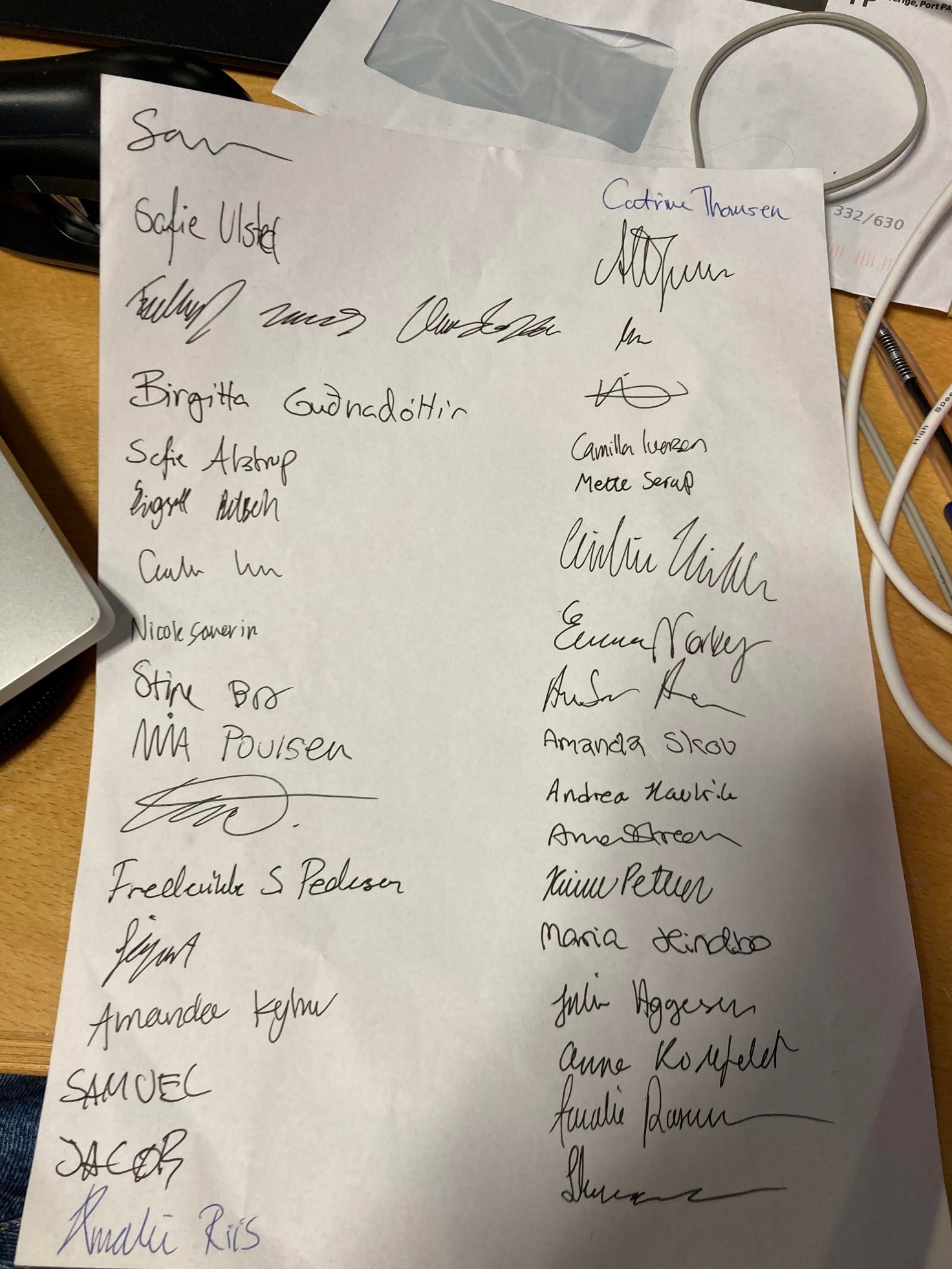 